LAMPIRAN-LAMPIRANDAFTAR INFORMANTRANSKIP WAWANCARA “PEMBERDAYAAN MAHASISWI DALAM MEMBINA KEPRIBADIAN ISLAMI MELALUI LEMBAGA EKSTRA KAMPUS  DI  SEKOLAH TINGGI AGAMA ISLAM NEGERI (STAIN) SULTAN QAIMUDDIN KENDARI”Dokumentasi Pembinaan yang dilakukan oleh kemuslimahan KAMMI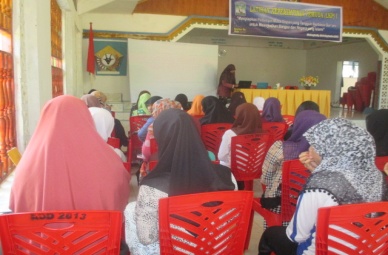 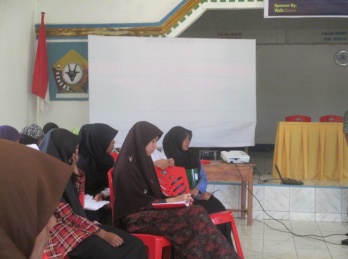 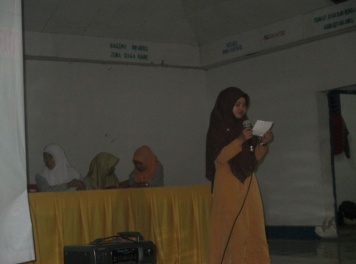 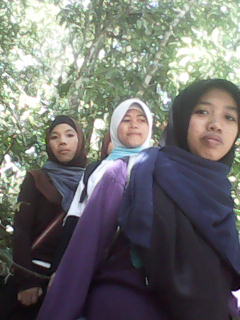 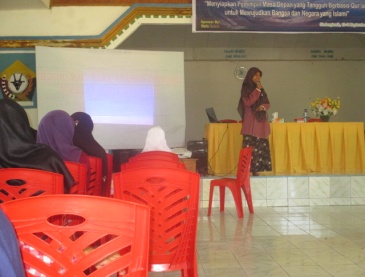 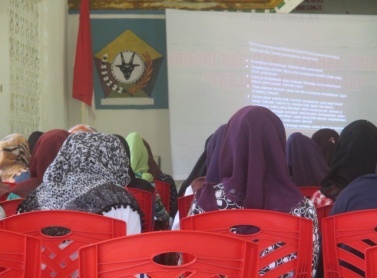 Dokumentasi pembinaan pada Immawati STAIN Kendari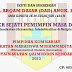 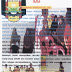 Dokumentasi pembinaan pada PMII STAIN Kendari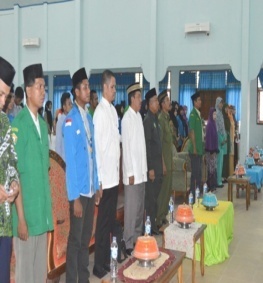 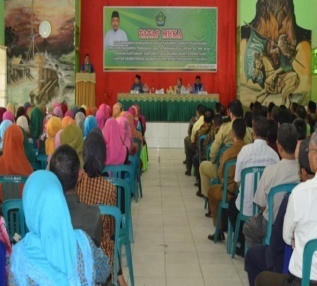 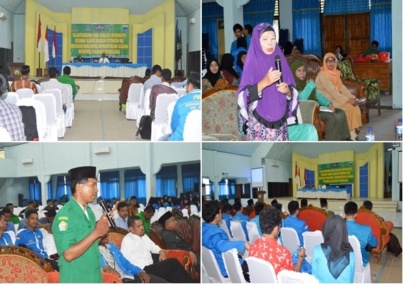 Dokumentasi pembinaan pada HMI Wati STAIN Kendari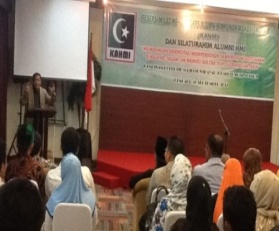 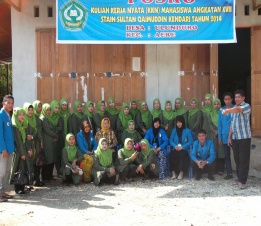 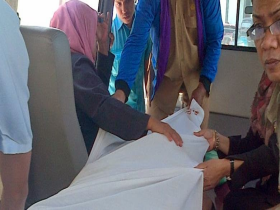 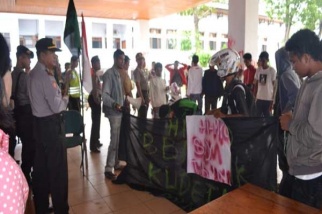 No. Nama InformanStatus InformanTtdFajariah Pembina IMM Yati Koordinator Immawati IMMSarliantiAnggota IMMUmi KarimahKoordinator kemuslimahan KAMMISiti MahmudahAnggota KAMMIHasma Anggota KAMMI Sinarwati LabindaAnggota KAMMI Aysa LambataAnggota KAMMINuraini Anggota KAMMISitti NuharmiAnggota KAMMIIrmawati Ketua Kohati HMIMurniAnggota HMIAsmilawatiKoputri PMIIMarwa Anggota PMIIJuli Anggota PMIIDwi Arianti Mahasiswi STAINNurhaeni Mahasiswi STAINJuhaeda Mahasiswi STAINRosma Mahasiswi STAINNurulMahasiswi STAINAwi Mahasiswi STAINYuyunMahasiswi STAINRini AstaritaMahasiswi STAIN